RESUME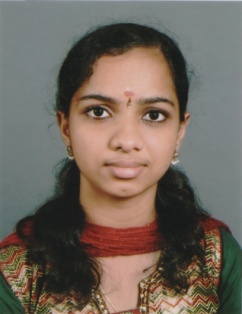 HARITHA.P.S EDASSERIL HOUSETHURUTHYP.O --686535CHANGANACHERRY                                                                                MOB.NO:94996393996Email:harithaps99@gmail.comCARRIER OBJECTIVEDedicated staff nurse with specialty experience in cardiac/cardiovascular nursing. Cardiovascular evaluation and treatment-planning skills through recent training at Govt. Medical College Hospital Department of Cardiovascular and Thoracic Surgery ICU. Proven ability to build positive relationships with patients, family members, physicians and other medical professionals.PROFESSIONAL SKILLSExperience in operation theatreExperience in ICUs like     [cardiology, Neurology, nephrology, Medicine, CTVS]Experience in critical Care UnitExperience in various departments like [Medicine, Surgical, ENT,  Oncology, Ophthalmology, Cardiology] PERSONAL SKILLSFast learnerGood communication skills Team working mentalityGood co-ordinationSelf confidenceGood patient careObedientFlexible and adaptablePositive attitudePERSONAL PROFILEName                        		: 	Haritha.P.SFather’s Name      		: 	Sadanandan .P.DDate Of Birth         		: 	08-10-1993Gender                      		: 	FemaleReligion                    		:	Hindu	Marital Status    		: 	MarriedNationality              		:	IndianPermanent Address  		: 	Edasseril House,Thuruthy P. O., Changanacherry - 686535 Mobile Number             	: 	+91 9496393996Email ID                               	: 	harithaps99@gmail.comLanguages Known       	: 	Malayalam And EnglishEDUCATIONAL QUALIFICATIONACADEMICPROFESSIONALPROFESSIONAL EXPERIENCEDUTIES AND RESPONSIBILITIES Assess plans implements and evaluates Nursing care from the admission to till discharge of the patient Maintain the safety and well being of the patient and staff in accordance with health and safety policyEstablishes and develops effective communication with all disciplinesCompetent in preparation and administration of medication , blood products , and parenteral nutritionAssessed and cared for patients with cardiac problems like CAD, Vascular disorders etcMonitored patients with open heart surgeriesManagement of patients on ventilator , IABP , ECMO etcAssisted doctor in managing patients with life threatening emergenciesCarries out doctor’s orders in conformity with hospital and legal limitationUp to date ongoing professional development education and attendancyDECLARATIONI hereby declare that all the above mentioned statements are true to the best of my knowledge and belief. Any of the orginal proof can be produced by me on your request.Place: Date:  		   				  			Ms. HARITHA .P .SQUALIFICATIONSINSTITUTIONBOARDYEARGRADES.S.L.CSt.JOSEPH C.G.H.S.S KOTTAYAMKERALA2009DISTINCTIONPLUS 2HOLY FAMILY H.S.S KOTTAYAMKERALA2011DISTINCTIONOUALIFICATIONSUNIVERSITY OR BOARDYEAR OF PASSING% OF MARKB.Sc NURSINGM.G UNIVERSITY2011-201564%INSTITUTIONDESIGNATIONDURATIONGOVT.MEDICAL COLLEGE HOSPITAL;KOTTAYAM[Department of Cardiovascular and Thoracic Surgery]STAFF NURSE23/01/2017   TO 01/07/2018